МИНИСТЕРСТВО ПРОСВЕЩЕНИЯ РОССИЙСКОЙ ФЕДЕРАЦИИФедеральное государственное бюджетное образовательное учреждениевысшего образования«Томский государственный педагогический университет»(ТГПУ)МИТАП «НАСТАВНИЧЕСТВО В ШКОЛЕ И ВУЗЕ: ОПЫТ ВЗАИМОДЕЙСТВИЯ»Уважаемые коллеги!20 апреля 2023 года в 16.00 в рамках III Международного форума «Педагогика XXI века: вызовы и решения» состоится митап «Наставничество в школе и вузе: опыт взаимодействия». Соорганизаторы мероприятия: Институт развития педагогического образования Томского государственного педагогического университета, муниципальное автономное общеобразовательное учреждение средняя общеобразовательная школа № 28 г. Томска.К участию приглашаются работники систем дошкольного, общего, среднего профессионального, высшего и дополнительного образования, а также все лица, заинтересованные в развитии практики взаимодействия в сфере образования.Место проведения: г. Томск, научная библиотека им. А.М. Волкова ТГПУ (ул. Герцена, д. 66, 3 этаж, ауд. 312.)Режим участия: очный в месте проведения мероприятия.Митап позволит в неформальной обстановке обменяться опытом, идеями, найти решение вопросов организации и содержания взаимодействия учреждений различных уровней образования по тематике наставничества.Для участия в мероприятии необходимо в срок до 18 апреля 2023 года предварительно зарегистрироваться по ссылке: https://forms.gle/V8oxpLrJUA6GAMJKAКонтактная информация: Нерадовская Ольга Рамазановна, заместитель директора Института развития педагогического образования ТГПУ, (382-2) 311-295, вн. 3212; neradovskayaor@tspu.edu.ru;Мингаздинова Эльмира Минияровна, ведущий специалист по УМР Института развития педагогического образования ТГПУ, (382-2) 311-300, вн. 3215; feu@tspu.edu.ru Аветисян Эмилия Павловна, педагог-психолог МАОУ СОШ № 28 г. Томска, +7 (923) 424-18-06; emilia150@mail.ru Будем рады встрече с Вами! Всё начинается здесь!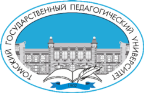 Томский государственный педагогический университет, Институт развития педагогического образования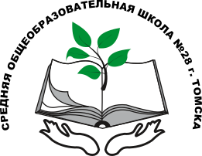 Муниципальное автономное общеобразовательное учреждение средняя общеобразовательная школа № 28 г. Томска